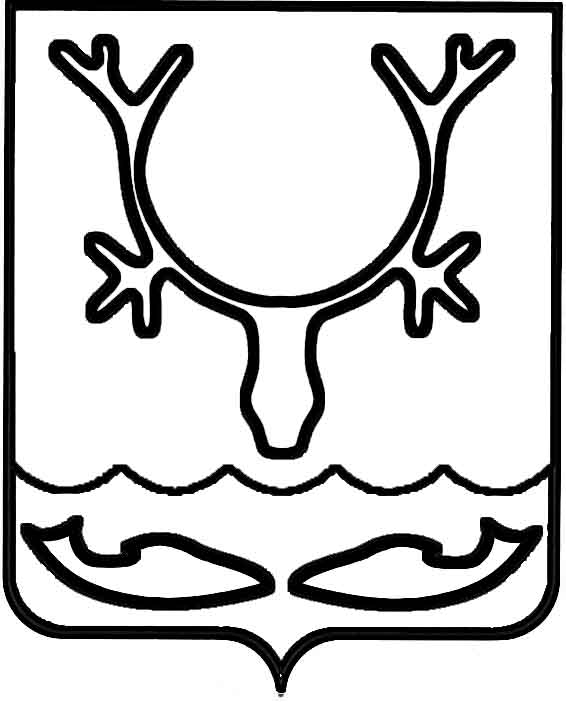 Администрация муниципального образования
"Городской округ "Город Нарьян-Мар"ПОСТАНОВЛЕНИЕО признании утратившим силу постановления Администрации МО "Городской округ          "Город Нарьян-Мар" от 20.10.2011 № 1789                               "Об утверждении Порядка предоставления бюджетных инвестиций муниципальным бюджетным и автономным учреждениям МО "Городской округ "Город Нарьян-Мар" В соответствии со статьей 37 Устава муниципального образования "Городской округ "Город Нарьян-Мар" Администрация муниципального образования "Городской округ "Город Нарьян-Мар"П О С Т А Н О В Л Я Е Т:1.	Признать утратившим силу постановление Администрации МО "Городской округ "Город Нарьян-Мар" от 20.10.2011 № 1789 "Об утверждении Порядка предоставления бюджетных инвестиций муниципальным бюджетным и автономным учреждениям МО "Городской округ "Город Нарьян-Мар".2.	Настоящее постановление вступает в силу со дня его подписания 
и подлежит официальному опубликованию.22.01.2021№48Глава города Нарьян-Мара О.О. Белак